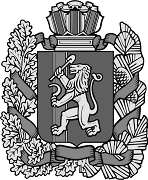 23.11.2021                                     с. Благовещенка                                № 50Об упорядочении адресного хозяйства на ул. Набережная в д. Стрелка, Ирбейского района Красноярского краяВ связи с упорядочении адресного хозяйства на ул. Набережная в д. Стрелка, Ирбейского района Красноярского краяПОСТАНОВЛЯЮ   1. Земельному участку площадью 36 кв.м., расположенному в квартале 24:16:4403001 присвоить адрес: Российская Федерация, Красноярский край, Ирбейский муниципальный район, сельское поселение Благовещенский сельсовет, деревня Стрелка, улица Набережная 40а.    2.Контроль за выполнением настоящего постановления оставляю за собой.   3. Постановление вступает в силу с момента его подписания.Глава Благовещенского сельсовета		                                      Д.Л. ГуменкоАДМИНИСТРАЦИЯБлаговещенского сельсоветаИрбейского района Красноярского краяАДМИНИСТРАЦИЯБлаговещенского сельсоветаИрбейского района Красноярского краяАДМИНИСТРАЦИЯБлаговещенского сельсоветаИрбейского района Красноярского краяАДМИНИСТРАЦИЯБлаговещенского сельсоветаИрбейского района Красноярского краяАДМИНИСТРАЦИЯБлаговещенского сельсоветаИрбейского района Красноярского краяАДМИНИСТРАЦИЯБлаговещенского сельсоветаИрбейского района Красноярского краяАДМИНИСТРАЦИЯБлаговещенского сельсоветаИрбейского района Красноярского краяАДМИНИСТРАЦИЯБлаговещенского сельсоветаИрбейского района Красноярского краяАДМИНИСТРАЦИЯБлаговещенского сельсоветаИрбейского района Красноярского краяАДМИНИСТРАЦИЯБлаговещенского сельсоветаИрбейского района Красноярского краяПОСТАНОВЛЕНИЕПОСТАНОВЛЕНИЕПОСТАНОВЛЕНИЕПОСТАНОВЛЕНИЕПОСТАНОВЛЕНИЕПОСТАНОВЛЕНИЕПОСТАНОВЛЕНИЕПОСТАНОВЛЕНИЕПОСТАНОВЛЕНИЕПОСТАНОВЛЕНИЕ